Здравствуйте!Рады приветствовать Вас на промежуточной аттестации в форме комплексного экзамена по учебным дисциплинам Трудовое право, Гражданское право, Экономика организацииДата проведения экзамена:21.04.2020ЭКЗАМЕН БУДЕТ ПРОХОДИТЬ В ШЕСТЬ ЭТАПОВ  С 08:00 ДО 12:40:08:00 – 08:551 ЭТАП – УСТАНОВОЧНАЯ КОНФЕРЕНЦИЯШАГ 1: ТЕХНИЧЕСКОЕ ПОДКЛЮЧЕНИЕ:С 08:00 до 08:15 Вам необходимо осуществить техническое подключение к установочной конференции Zoom по ссылке https://zoom.us/j/......... Идентификатор конференции: ………….Для работы в режиме видеоконференцсвязи необходимо наличие веб-камеры и микрофона, о чем необходимо позаботиться заранее. Внимание!!! Для подключения к видео-конференц-связи необходимо установить программу ZoomШАГ 2: ИДЕНТИФИКАЦИЯ СТУДЕНТОВ:С 08:15 до 08:25 - определение и идентификация участников конференции. Для того чтобы организатор конференции разрешил Вам войти в конференцию, Вы должны подключится к конференции под своим Именем и Фамилией с демонстрацией видео для Вашей идентификации. Лица под никами, фамилиями и именами, не соответствующими списку студентов 631 группы, добавлены в участники конференции не будут.Лица, добавленные к участию в конференции, но без видео демонстрации себя в режиме реального времени будут удалены из конференции.Те студенты, которые по различным причинам не осуществят техническое подключение или не пройдут идентификацию личности будут считаться отсутствующими на экзамене. В зачетно-экзаменационной ведомости напротив фамилии такого студента будет сделана отметка «не явился».ШАГ3: ИНСТРУКТАЖ О ПОРЯДКЕ ПРОВЕДЕНИЯ ЭКЗАМЕНА:С 08:25 до 08:35  - преподаватели объясняют порядок проведения экзамена и подведения его итогов, озвучивают порядок оценивания и критерии оценки.Организатор конференции выключает звук микрофонов всех участников. Студенты внимательно слушают преподавателей.После инструктажа организатор конференции включает звук микрофонов всем участникам.Преподаватели предоставляют слово студентам для вопросов и дают на них ответы.ШАГ 4: РАСПРЕДЕЛЕНИЕ ЭКЗАМЕНАЦИОННЫХ БИЛЕТОВ:С 08:35 до 08:45  - преподаватель через демонстрацию своего экрана определяет номера билета, который достанется студентам с помощью генератора случайных чисел https://castlots.org/generator-sluchajnyh-chisel/.Номера билетов преподаватель фиксирует в ведомости распределения экзаменационных билетов.ШАГ 5: РАЗМЕЩЕНИЕ ЭКЗАМЕНАЦИОННЫХ БИЛЕТОВ И ВЕДОМОСТИ РАСПРЕДЕЛЕНИЯ ЭКЗАМЕНАЦИОННЫХ БИЛЕТОВ НА ЯНДЕКС-ДИСКЕ  -    https://yadi.sk/d/nRm8z_KO5eqn_Q/631С 08:45 до 08:50  - преподаватели в режиме видеоконференцсвязи размещают в папке 631 группы в соответствующих папках преподавателей (Шумская Н.Ю., Придатко Л.В., Ростовцева Л.И.) в папке соответствующей учебной дисциплине, по которой проводится экзамен (Трудовое право, Гражданское право, Экономика организации) папку со всеми  экзаменационными билетами и ведомостью распределения экзаменационных билетов.ШАГ 6: ЗАВЕРШЕНИЕ УСТАНОВОЧНОЙ КОНФЕРЕНЦИИС 08:50 до 08:55  - преподаватели сообщают о времени выполнения экзаменационного задания, времени его представления на проверку преподавателю и времени начала следующей конференции.Организатор завершает конференцию для всех участников.08:55-10:002 ЭТАП – ВЫПОЛНЕНИЕ ЭКЗАМЕНАЦИОННЫХ ЗАДАНИЙШАГ 1: СКАЧИВАНИЕ ЭКЗАМЕНАЦИОННОГО БИЛЕТА И БЛАНКА ДЛЯ ОТВЕТА:С 08:55 до 09:05 – необходимо зайти на сайт колледжа http://www.alcollege.ru/ на вкладку «Материалы дистанционного обучения».Зайти на вкладку «Получить материалы для обучения». В открывшемся окне выбрать папку с названием своей группы и войти в нее.В папке группы выбрать папку с фамилией любого преподавателя, принимающего данный комплексный экзамен  (Шумская Н.Ю., Придатко Л.В., Ростовцева Л.И.), войти в нее и зайти в папку с названием необходимой дисциплины (Трудовое право, Гражданское право, Экономика организации).Выбрать папку «Комплексный экзамен», и кликнуть по ней двойным щелчком левой кнопкой мыши.В появившемся окне, в правом верхнем углу нажать кнопку «Скачать».В скаченной папке открываете ведомость распределения экзаменационных билетов, определяете номер Вашего экзаменационного билета.Открываете файл, соответствующий номеру Вашего экзаменационного билета и далее работаете с его текстом.В скаченной папки «Комплексный экзамен» находите файл «БЛАНК ДЛЯ ОТВЕТА» и переименовываете его следующим образом «631 КЭ ОТВЕТ ВАША ФАМИЛИЯ», например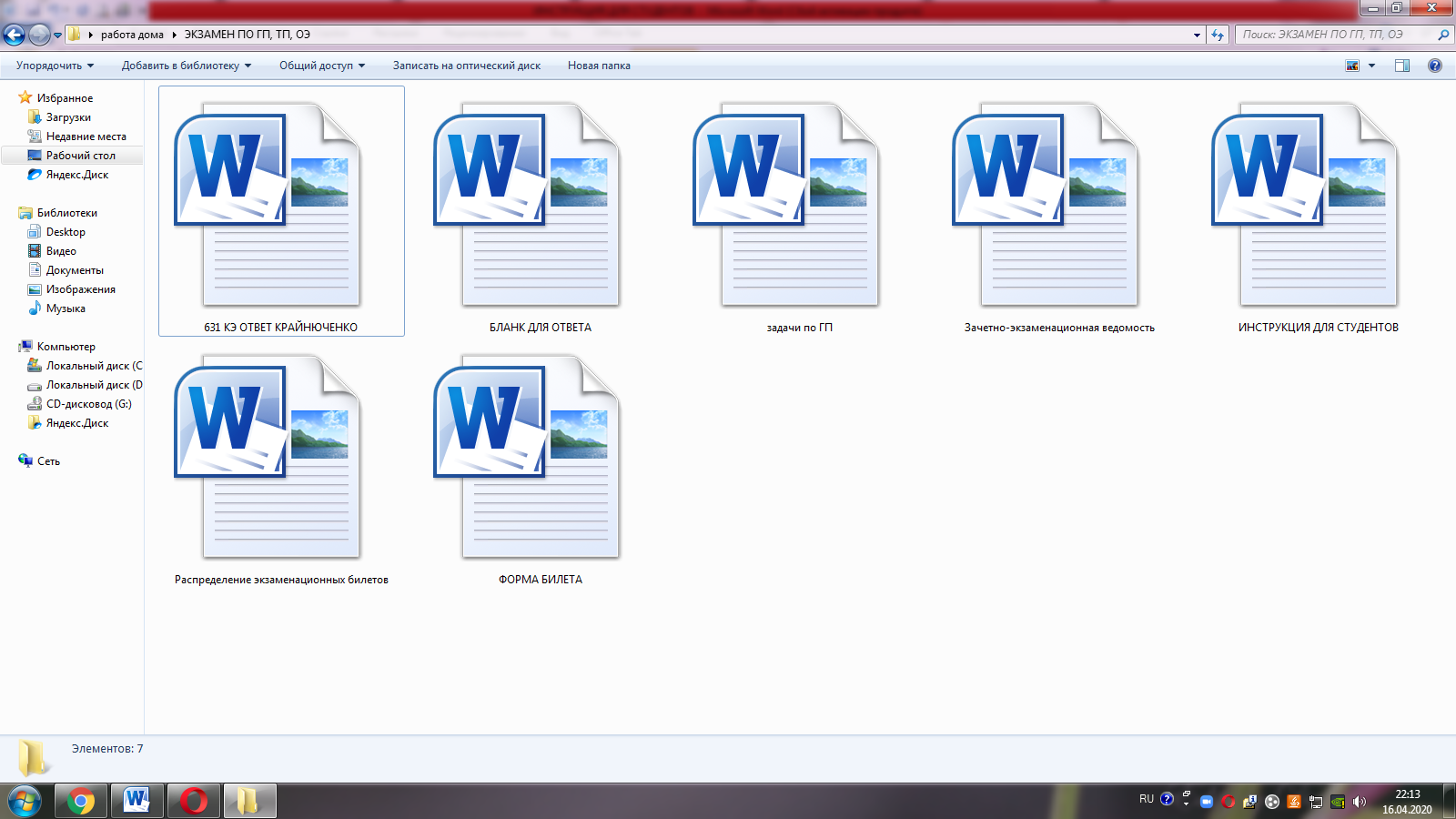 ШАГ 2: ИЗУЧЕНИЕ БИЛЕТА:С 09:05 до 09:10 – внимательно изучаете Ваш экзаменационный билет.Он состоит из нескольких разделов: - указание наименования учредителя образовательной организации и наименования колледж;- указание названия учебных дисциплин, по которым проводится комплексный экзамен;- указание специальности, курса, группы, сдающей экзамен, и семестра, в котором сдается экзамен;- указание названия документа «Билет» и его порядкового номера;- формулировка экзаменационных заданий: 1,2,3 - указание на тестовые онлайн задания по каждой учебной дисциплине в бесплатном многофункциональном сервисе для проведения тестирования и обучения Online Test Pad со ссылками, по которым необходимо перейти для выполнения тестовых заданий (10 тестовых вопросов по каждой учебной дисциплине);4 – текст практического задания по одной из учебных дисциплин (в билетах № 1,4,7,10,13,16,19,22,25 – ПЗ по УД Трудовое право; в билетах № 2,5,8,11,14,17,20,23,26  – ПЗ по УД Гражданское право; в билетах № 3,6,9,12,15,18,21,24,27,28 – ПЗ по УД Основы экономики);5 – фамилии и инициалы преподавателей. ОБРАЗЕЦ ЭКЗАМЕНАЦИОННОГО БИЛЕТА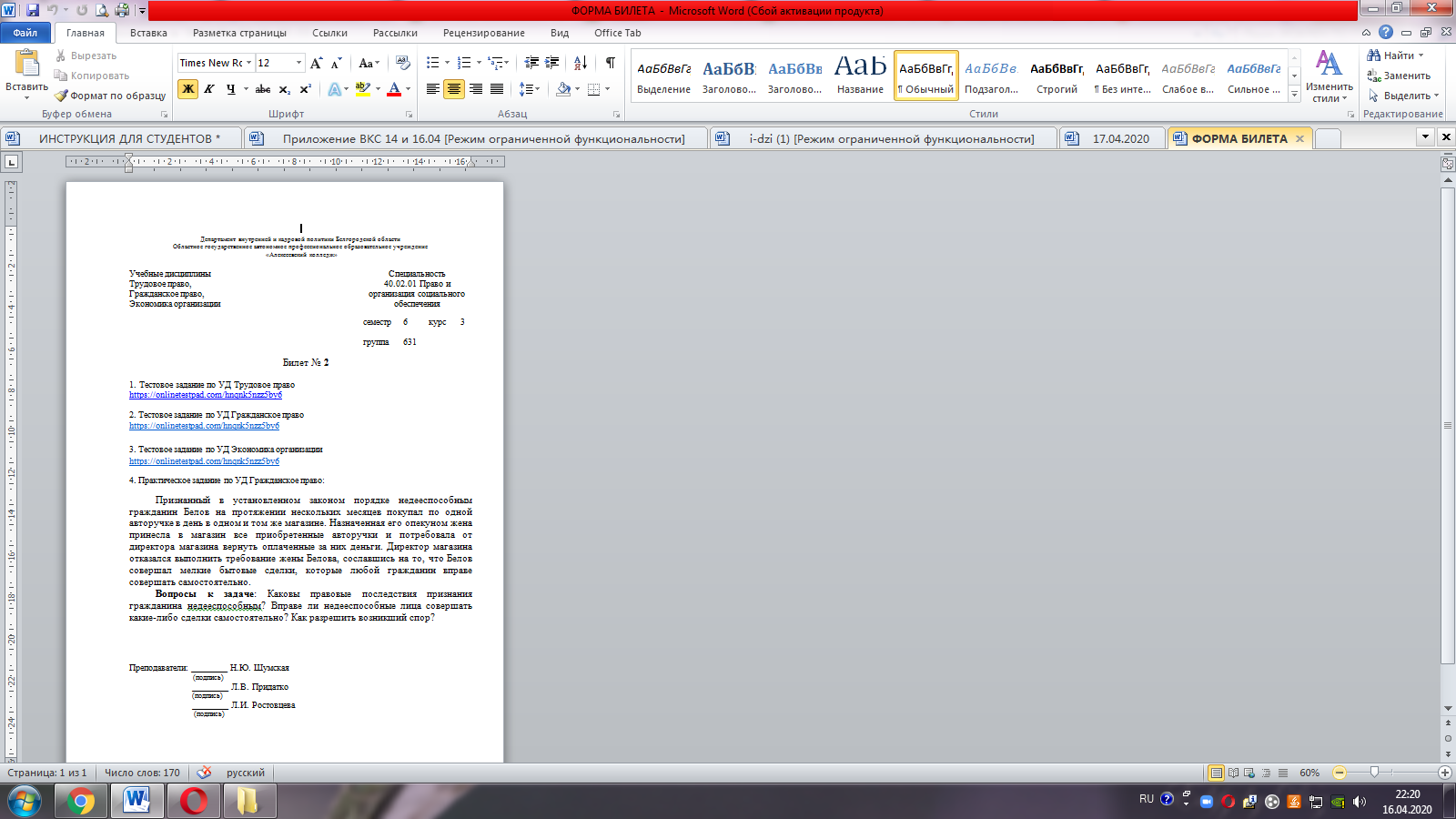 ШАГ 3: ВЫПОЛНЕНИЕ ТЕСТОВЫХ ЗАДАНИЙ:С 09:10 до 09:25 – переходите по ссылкам, указанным в билете для выполнения тестовых заданий в бесплатный многофункциональный сервис для проведения тестирования и обучения Online Test Pad.Для успешного прохождения теста Вам необходимо правильно ответить на 5 и более вопросов из 10. Для последующего подтверждения выполнения тестовых заданий Вам необходимо скачать, выданные Вам сертификаты по итогам успешного прохождения тестов (по всем трем учебным дисциплинам отдельно) и сохранить их на своем ПК. Сертификат буде выдан по итогам каждого теста автоматически при условии, что Вы дали 5 и более правильных ответов из 10.ШАГ 4: ВЫПОЛНЕНИЕ ПРАКТИЧЕСКОГО ЗАДАНИЯ:С 09:25 до 09:55 – внимательно изучаете и выполняете практические задание письменно в электронном виде в бланке для ответов. В бланке для ответов необходимо указать Ваши фамилию и имя, а также номер Вашего экзаменационного билета.Условие практического задания в бланке не указываете.Указываете вопрос и даете на него конкретный ясный ответ по существу. При выполнении практических заданий необходимо использовать нормативные правовые акты (http://www.consultant.ru/,  https://www.garant.ru/, http://pravo.gov.ru/). В обосновании своих ответов необходимо делать ссылки на конкретные пункты, части статей нормативно-правовых актов с указанием их наименований.Необходимо сохранить Ваш ответ на практическое задание и закрыть документ.ШАГ5: ОТПРАВКА   ОТВЕТОВ   И   СЕРТИФИКАТОВ   О ТЕСТИРОВАНИИ   ПРЕПОДАВАТЕЛЯМ   НА   ПРОРВЕРКУ:С 09:55 до 10:00 – необходимо направить на личную почту преподавателей Ваши ответы для проверки и определения результатов промежуточной аттестации:1) сертификаты о тестировании по УД Трудовое право и ответы на практические задания билетов № 1,4,7,10,13,16,19,22,25 направляете на почту преподавателя Шумской Натальи Юрьевны - shumkaya82@mail.ru2) сертификаты о тестировании по УД Гражданское право и ответы на практические задания билетов № 2,5,8,11,14,17,20,23,26  направляете на почту преподавателя Придатко Ларисы Викторовны - pridatko_larisa@mail.ru3) сертификаты о тестировании по УД Трудовое право и ответы на практические задания билетов № 3,6,9,12,15,18,21,24,27,28 направляете на почту преподавателя Ростовцевой Лидии Ивановны - roslidiya@yandex.ru10:00 – 10:153 ЭТАП – КОНТРОЛЬ ПРЕДОСТАВЛЕНИЯ ОТВЕТОВ И СЕРТИФИКАТОВ ДЛЯ ПРОВЕРКИ ШАГ1:  ПРИЕМ  НА  ПРОРВЕРКУ  ПРЕПОДАВАТЕЛЯМИ  ОТ СТУДЕНТОВ СЕРТИФИКАТОВ  О ТЕСТИРОВАНИИ:С 10:00 до 10:05 – преподаватели заходят на личную почту и скачивают в отдельную папку сертификаты о тестировании по соответствующей учебной дисциплине, которые должны направить на проверку все студенты группы, присутствующие на комплексном экзамене.Преподавателю необходимо убедиться, что все студенты группы, присутствующие на комплексном экзамене, направили на проверку сертификат о тестировании.Преподавателю необходимо убедиться, что все, направленные ему сертификаты, соответствуют преподаваемой им учебной дисциплине.ШАГ2:  ПРИЕМ  НА  ПРОРВЕРКУ  ПРЕПОДАВАТЕЛЯМИ  ОТ СТУДЕНТОВ ОТВЕТОВ НА ПРАКТИЧЕСКОЕ ЗАДАНИЕ:С 10:05 до 10:10 – преподаватели заходят на личную почту и скачивают в отдельную папку ответы на практические задания по соответствующей учебной дисциплине, которые должны направить на проверку студенты группы, присутствующие на комплексном экзамене в соответствии с экзаменационным билетом.Каждый преподаватель определяет список студентов, работающих с практическими заданиями по его учебной дисциплине, в соответствии с ведомостью распределения экзаменационных билетов: - в билетах № 1,4,7,10,13,16,19,22,25 – ПЗ по УД Трудовое право; - в билетах № 2,5,8,11,14,17,20,23,26  – ПЗ по УД Гражданское право; - в билетах № 3,6,9,12,15,18,21,24,27,28 – ПЗ по УД Основы экономики.Преподавателю необходимо убедиться, что все студенты группы, присутствующие на комплексном экзамене, работающие с практическими заданиями по его учебной дисциплине, направили ему на проверку бланк с ответом.ШАГ3:  ОПРЕДЕЛЕНИЕ СТУДЕНТОВ, НЕ НАПРАВИВШИХ НА ПРОВЕРКУ СЕРТИФИКАТЫ О ТЕСТИРОВВАНИИ И (ИЛИ) ОТВЕТ НА ПРАКТИЧЕСКОЕ ЗАДАНИЕ:С 10:05 до 10:15 – при обнаружении, того что кто-то из студентов не направил на проверку материалы, каждый преподаватель составляет списки:1) список студентов группы, присутствующих на комплексном экзамене, которые не направили ему на проверку сертификат о тестировании;2) список студентов группы, присутствующих на комплексном экзамене, работающих с практическими заданиями по его учебной дисциплине, которые не направили ему на проверку бланк с ответом на практическое задание.Либо преподаватель делает вывод, что все студенты, присутствующих на комплексном экзамене, своевременно направили на проверку экзаменационные материалы.Несвоевременное направление на проверку преподавателю сертификата о тестировании и (или) бланка с ответом на практическое задание является основанием для снижения оценки.10:15 – 10:454 ЭТАП – КОНТРОЛЬНАЯ КОНФЕРЕНЦИЯШАГ 1: ТЕХНИЧЕСКОЕ ПОДКЛЮЧЕНИЕ:С 10:15 до 10:20 Вам необходимо осуществить техническое подключение к контрольной конференции Zoom по ссылке https://zoom.us/j/......... Идентификатор конференции: …………..Для работы в режиме видеоконференцсвязи необходимо наличие веб-камеры и микрофона, о чем необходимо позаботиться заранее.ШАГ 2: ИДЕНТИФИКАЦИЯ СТУДЕНТОВ:С 10:20 до 10:25 - определение и идентификация участников конференции. Для того чтобы организатор конференции разрешил Вам войти в конференцию, Вы должны подключится к конференции под своим Именем и Фамилией с демонстрацией видео для Вашей идентификации. Лица под никами, фамилиями и именами, не соответствующими списку студентов 631 группы, добавлены в участники конференции не будут.Лица, добавленные к участию в конференции, но без видео демонстрации себя в режиме реального времени будут удалены из конференции.Те студенты, которые по различным причинам не осуществят техническое подключение или не пройдут идентификацию личности будут считаться отсутствующими на экзамене. В зачетно-экзаменационной ведомости напротив фамилии такого студента будет сделана отметка «не явился».ШАГ3: ПРОМЕЖУТОЧНЫЙ КОНТРОЛЬ ПРОВЕДЕНИЯ ЭКЗАМЕНА:С 10:25 до 10:40  - преподаватели озвучивают:1) списки студентов группы, присутствующих на комплексном экзамене, которые не направили на проверку сертификаты о тестировании;2) списки студентов группы, присутствующих на комплексном экзамене, которые не направили на проверку бланк с ответом на практическое задание;3) либо озвучивает вывод, что все студенты, присутствующие на комплексном экзамене, своевременно направили на проверку экзаменационные материалы.Преподаватели выясняют причины, по которым материалы не были направлены студентами, либо были направлены студентами с опозданием.Студенты внимательно слушают преподавателей и дают ответы на вопросы преподавателей о причинах, по которым материалы не были направлены, либо были направлены с опозданием.Преподаватели предоставляют слово студентам для вопросов и дают на них ответы.ШАГ 4: ЗАВЕРШЕНИЕ УСТАНОВОЧНОЙ КОНФЕРЕНЦИИС 10:40 до 10:45  - преподаватели сообщают о времени проверки экзаменационных практических заданий и сертификатов о тестировании и времени начала следующей конференции.Организатор завершает конференцию для всех участников.10:45 – 12:005 ЭТАП – ПРОВЕРКА ОТВЕТОВ И СЕРТИФИКАТОВ О ТЕСТИРОВАНИИ; ОПРЕДЕЛЕНИЕ РЕЗУЛЬТАТОВ ПРОМЕЖУТОЧНОЙ АТТЕСТАЦИИ ШАГ 1:  ПРОРВЕРКА  ПРЕПОДАВАТЕЛЯМИ  СЕРТИФИКАТОВ  О ТЕСТИРОВАНИИ:Преподаватели изучают сертификаты о тестировании по соответствующей учебной дисциплине и определяют количество баллов, заработанных каждым студентом по итогам тестирования.Преподаватели определяют оценку, полученную каждым студентом по итогам тестирования, в соответствии с количеством набранных баллов:5 - 6 баллов – «3» («удовлетворительно»);7 – 8 баллов  – «4» («хорошо»);9 – 10 баллов  – «5» («отлично»).ШАГ 2:  ПРОРВЕРКА  ПРЕПОДАВАТЕЛЯМИ  ОТВЕТОВ НА ПРАКТИЧЕСКОЕ ЗАДАНИЕ:Преподаватели изучают бланки ответов на практические задания по соответствующей учебной дисциплине и определяют оценку, в соответствии с критериями оценки: «5» «отлично» – студент показывает глубокое и полное овладение содержанием программного материала по УД, в совершенстве владеет понятийным аппаратом и демонстрирует умение применять теорию на практике, решать различные практические и профессиональные задачи, обосновывать свои суждения в форме грамотного, логического письменного ответа, а также высокий уровень овладение общими и профессиональными компетенциями и демонстрирует готовность к профессиональной деятельности;  «4» «хорошо» – студент в полном объеме освоил программный материал по УД, владеет понятийным аппаратом, хорошо ориентируется в изучаемом материале, осознанно применяет знания для решения практических и профессиональных задач, грамотно излагает ответ, но содержание, форма письменного ответа имеют отдельные неточности, демонстрирует средний уровень овладение общими и профессиональными компетенциями и готовность к профессиональной деятельности;  «3» «удовлетворительно» – студент обнаруживает знание и понимание основных положений программного материала по УД, но излагает его неполно, непоследовательно, допускает неточности в определении понятий, в применении знаний для решения практических и профессиональных задач, не умеет доказательно обосновать свои суждения, но при этом демонстрирует низкий уровень овладения общими и профессиональными компетенциями и готовность к профессиональной деятельности;  «2» «неудовлетворительно» – студент имеет разрозненные, бессистемные знания, не умеет выделять главное и второстепенное, допускает ошибки в определении понятий, беспорядочно и неуверенно излагает программный материал по УД, не умеет применять знания для решения практических и профессиональных задач, не демонстрирует овладение общими и профессиональными компетенциями и готовность к профессиональной деятельности.ШАГ 3:  ОПРЕДЕЛЕНИЕ ОЦЕНКИ РЕЗУЛЬТАТОВ ЭКЗАМЕНАЦИОННОЙ РАБОТЫ ПО УЧЕБНОЙ ДИСЦИПЛИНЕ КАЖДОГО СТУДЕНТА:Для определения оценки результатов экзаменационной работы каждого студента преподавателю необходимо учесть следующее:1) если в соответствии с экзаменационным билетом, по данной учебной дисциплине студент выполнял только тестовое задание, то его оценкой по итогам экзаменационной работы будет являться оценка, полученная за тестирование по итогам набранных баллов:5 - 6 баллов – «3» («удовлетворительно»);7 – 8 баллов  – «4» («хорошо»);9 – 10 баллов  – «5» («отлично»).2) если в соответствии с экзаменационным билетом, по данной учебной дисциплине студент выполнял тестовое задание и практическое задание, то его оценкой по итогам экзаменационной работы будет являться средняя оценка, найденная по формуле:ШАГ 4:  ОПРЕДЕЛЕНИЕ РЕЗУЛЬТАТОВ ПРОМЕЖУТОЧНОЙ АТТЕСТАЦИИ:Для определения результатов промежуточной аттестации по каждой учебной дисциплине каждому преподавателю необходимо:1) определить средний балл по итогам текущего контроля успеваемости обучающегося по учебной дисциплине;2) определить оценку экзаменационной работы обучающегося за выполненные задания экзамена;3) определить результат промежуточной аттестации - оценку за экзамен: найти среднеарифметическое среднего балла по итогам текущего контроля успеваемости и оценки экзаменационной работы обучающегося за выполненные задания экзамена:ШАГ 5:  ОФОРМЛЕНИЕ ВЕДОМОСТИ  ПОСЕЩАЕМОСТИ И УСПЕВАЕМОСТИ:Преподаватели оформляют ведомости посещаемости и успеваемости по каждой учебной дисциплине, с указанием оценки по итогам промежуточной аттестации по учебной дисциплине (в целом за экзамен) и отметкой отсутствующих студентов.Каждый преподаватель размещает ведомость посещаемости и успеваемости по своей учебной дисциплине на Яндекс-диске  -    https://yadi.sk/d/nRm8z_KO5eqn_Q/631 в папке 631 группы в соответствующих папках преподавателей (Шумская Н.Ю., Придатко Л.В., Ростовцева Л.И.) в папке соответствующей учебной дисциплине, по которой проводится экзамен (Трудовое право, Гражданское право, Экономика организации).12:00 – 12:406 ЭТАП – ИТОГОВАЯ КОНФЕРЕНЦИЯШАГ 1: ТЕХНИЧЕСКОЕ ПОДКЛЮЧЕНИЕ:С 12:00 до 12:05 Вам необходимо осуществить техническое подключение к контрольной конференции Zoom по ссылке https://zoom.us/j/......... Идентификатор конференции: …………..Для работы в режиме видеоконференцсвязи необходимо наличие веб-камеры и микрофона, о чем необходимо позаботиться заранее.ШАГ 2: ИДЕНТИФИКАЦИЯ СТУДЕНТОВ:С 12:05 до 12:15 - определение и идентификация участников конференции. Для того чтобы организатор конференции разрешил Вам войти в конференцию, Вы должны подключится к конференции под своим Именем и Фамилией с демонстрацией видео для Вашей идентификации. Лица под никами, фамилиями и именами, не соответствующими списку студентов 631 группы, добавлены в участники конференции не будут.Лица, добавленные к участию в конференции, но без видео демонстрации себя в режиме реального времени будут удалены из конференции.Те студенты, которые по различным причинам не осуществят техническое подключение или не пройдут идентификацию личности будут считаться отсутствующими на экзамене. В зачетно-экзаменационной ведомости напротив фамилии такого студента будет сделана отметка «не явился».ШАГ3: ПОДВЕДЕНИЕ ИТОГОВ КОМПЛЕКСНОГО ЭКЗАМЕНА И ОБСУЖДЕНИЕ РЕЗУЛЬТАТОВ ПРОМЕЖУТОЧНОЙ АТТЕСТАЦИИ:С 12:15 до 12:35  - преподаватели озвучивают результаты промежуточной аттестации и проводят анализ работы студентов группы во время экзамена.Студенты внимательно слушают преподавателей.Преподаватели предоставляют слово студентам для самоанализа работы на экзамене, для предложений и замечаний о порядке проведения экзамена, для вопросов и дают на них ответы.ШАГ 4: ЗАВЕРШЕНИЕ УСТАНОВОЧНОЙ КОНФЕРЕНЦИИС 12:35 до 12:40  - преподаватели сообщают об окончании промежуточной аттестации в форме комплексного экзамена, прощаются со студентами.Организатор завершает конференцию для всех участников.ВНИМАНИЕ!!!!Контакты для связи:Шумская Наталья Юрьевна  - 8 980 370 17 70 (Viber)Придатко Лариса Викторовна - 8 910 225 73 72 (Viber)Ростовцева Лидия Ивановна – 8 905 671 98 90 (Viber)Желаем удачи и здоровья!Ваши преподаватели: Шумская Наталья Юрьевна, Придатко Лариса Викторовна, Ростовцева Лидия Ивановна(Оценка за тестирование+Оценка за практическое задание):2=оценка экзаменационной работы(средний балл по итогам текущего контроля успеваемости обучающегося по учебной дисциплине+оценка экзаменационной работы обучающегося за выполненные задания экзамена):2=оценка по итогам промежуточной аттестации по учебной дисциплине (в целом за экзамен)